Fondation l’Élan Retrouvé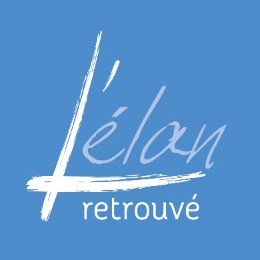 Association ETAPFormation au psychodrame psychanalytiqueFiche d’inscriptionDate : Nom : Prénom : Profession : Adresse :  Téléphone : Adresse mail : Je m’inscris au :								Les frais seront réglés par :Formation théorique avec le séminaireFormation théorique sans le séminaire									□ moi-mêmeFormation complète				              		□ mon employeur								             □ Autre (préciser) 1ère année2ème année3ème annéeMontant :Si l’employeur prend en charge le coût de la formation :Adresse employeur :  	Téléphone employeur :  Organisme financeur : Accord responsable pédagogique le : Groupe de Psychodrame :  Formateurs :  Date début de formation :  Date fin de formation : 